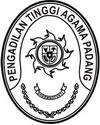 Nomor	: W3-A/        /KU.01/IX/2022     	      	                                        September 2022Lampiran	: 1 (satu) rangkapPerihal	: Pemanggilan Peserta Kegiatan Asistensi 	  Pelaksanaan Penyusunan Laporan Keuangan                      Berbasis Akrual Tahun 2022                      di Wilayah Pengadilan Tinggi Agama PadangSekretaris Pengadilan Tinggi PadangSekretaris Pengadilan Negeri Se-Sumatera Barat Sekretaris Pengadilan Agama Se-Sumatera BaratSekretaris Pengadilan Militer I-03 PadangSekretaris Pengadilan Tata Usaha Negara PadangAssalamu’alaikum Warahmatullahi Wabarakatuh.         Memperhatikan surat Direktorat Jenderal Perbendaharaan (DJPb) Nomor S-32/PB/PB.6/2022 tanggal 10 Agustus 2022 perihal Pelaksanaan Rekonsiliasi Eksternal tingkat UAKPA dan KPPN Periode Semester II Tahun 2022 dan dalam rangka kelancaran Penyusunan Laporan Keuangan Berbasis Akrual Tahun 2022 di Wilayah Pengadilan Tinggi Agama Padang, bersama ini dimohon bantuan Saudara untuk menugaskan Operator Modul GLP dan Operator Modul Aset Tetap  pada satuan kerja Saudara untuk mengikuti kegiatan Asistensi Pelaksanaan Penyusunan Laporan Keuangan Berbasis Akrual Tahun 2022 di Wilayah Pengadilan Tinggi Agama Padang yang dilaksanakan pada: 	Hari/Tanggal			:  Senin-Jumat / 26-30 September 2022            Pembagian Satker/Sesi           : TerlampirTempat		:  Hotel Pangeran City	    Jl. Dobi No.3,Kecamatan Padang Barat		   Kota Padang, Sumatera Barat Waktu 	 : 08.00 WIB s.d selesaiPakaian		: Siang   : Pakaian Dinas	   Malam : Batik	Adapun dokumen/data yang harus disiapkan dan dibawa adalah sebagai berikut:Laporan Keuangan Semester I TA 2022;Laporan Barang Milik Negara (BMN) Semester I TA 2022;Seluruh satuan kerja sudah mendetailkan persediaan dan aset pada aplikasi SAKTI sampai dengan periode berjalan;Satuan kerja wajib melakukan jurnal balik awal tahun atas transaksi akrual akhir tahun 2021;Bagi satuan kerja yang terdapat temuan normalisasi wajib melakukan tindak lanjut normalisasi sampai dengan batas akhir Triwulan III TA 2022;Jika terdapat piutang, satuan kerja wajib melakukan penginputan pada Modul Piutang;Jika terdapat setoran PNBP, satuan kerja wajib melakukan penginputan pada Modul Bendahara Penerimaan;Satuan kerja agar melakukan telaah MonSAKTI (menu To Do List, Rekonsiliasi, Monitoring, Laporan dan Daftar/Rincian);Satuan kerja agar meningkatkan koordinasi antar User Modul SAKTI dalam rangka menjaga kualitas Laporan Keuangan.Biaya kegiatan ini dibebankan kepada DIPA masing-masing satker. Untuk biaya penginapan dibebankan sebesar Rp 450.000,- per peserta untuk 1 malam.Demikian disampaikan, atas perhatian dan kerjasama Saudara diucapkan terima kasih.				                                       WassalamPenanggung Jawab Korwil 005.01.0800                                       Idris LatifLampiran I Surat Pengadilan Tinggi Agama PadangNomor   : W3-A/         /KU.01/IX/2022Tanggal  :        September 2022Pembagian Satuan Kerja per SesiKegiatan Asistensi Pelaksanaan Penyusunan Laporan Keuangan Berbasis Akrual Tahun 2022 di Wilayah Pengadilan Tinggi Agama PadangSesi I Hari/Tanggal : Senin/ 26 September 2022Tempat          : Aula PTA Padang                        (Tidak Menginap)Satker yang hadir:Sesi IIHari/Tanggal : Selasa-Rabu/ 27 – 28 September 2022Tempat          : Hotel Pangeran City (Menginap 1 malam)Satker yang Hadir : Sesi IIIHari/Tanggal : Rabu-Kamis/ 28-29 September 2022Tempat          : Hotel Pangeran City (Menginap 1 malam)Satker yang Hadir : Sesi IVHari/Tanggal : Kamis-Jumat/ 29 – 30 September 2022Tempat          : Hotel Pangeran City (Menginap 1 malam)Satker yang Hadir :Lampiran II  Surat Pengadilan Tinggi Agama PadangNomor    : W3-A/         /KU.01/IX/2022Tanggal  :         September 2022Susunan AcaraKegiatan Asistensi Pelaksanaan Penyusunan Laporan Keuangan Berbasis Akrual Tahun 2022                     di Wilayah Pengadilan Tinggi Agama PadangSesi I Hari/Tanggal : Senin/ 26 September 2022Sesi IIHari/Tanggal : Selasa-Rabu/ 27 – 28 September 2022Sesi IIIHari/Tanggal : Rabu-Kamis/ 28 – 29 September 2022Sesi IVHari/Tanggal : Kamis/ 29 – 30 September 2022Yth.NoNama SatkerNama OperatorNama OperatorOperator Tambahan1PT PadangDona (P)Yurmanto (L)-2DILMIL PadangWina (P)Tria (P)Rezi (L) +Siska (P)3PTUN PadangVicky Ossary (P)Hafit hadena (L)-4PA Padang  Sil Melayeni Agus SH (P)Sispet Dikkie (L)-5PN PariamanSyafriko Hamid, SE (L)Fransiscus (L)-6PTA PadangElsa Rusdiana (P)Efri Sukma (L)-7PA Padang PanjangAldi Farido Utama,S.H.I (L)Muhammad Hadi,S.H (L)-NoSatkerNama OperatorNama OperatorOperator Tambahan1PN MuaroSilvi Nirmalasari (P)Imelia Fidra (P)-2PN SolokHerly Bastian, S.H., M.H.(L) Roby Irawan (L)-3PN KotobaruFebri Charlin (P)Zhafrullah (L)-4PN Pasaman BaratElsa Magdalena Sinurat, A.Md.A.B. (P)Zulhadi Saputra, S.E., M.M (L)-5PN BatusangkarLince R. Sitohang (P)Deny Martin(L)-6PA PariamanAtika Zafikri,S.Kom (P)Imam Habib Al Fikri,S.T (L)-7PN Lubuk SikapingAfiatun Prihatiningrum, A.Md.A.B. (P)Havit biga, SH (L)Gustina maryani (P)8PN Padang PanjangEfri Roza (L)Hendra Parnande (L)Ahmi Fajarsari Febrina Syadza (P)9PA Muara LabuhFebriana Putri Rahmadayanti, ST (P)Yuli Yani,A.Md. (P)-10PA PainanElfa Yuni Rahmi, S.H (P)Fahron Muhendra, S.H (L)-11PA TaluIsterliza, S.Ag (P)Afif Erianto (L)-NoSatkerNama OperatorNama Operator1PA PayakumbuhRahmaida Susrianti (P)Tiara Antonisa Wielna (P)2PN Tanjung PatiAndira Mardhiah (P)Lingga Febriyanti,S.H (P)3PN PadangYelly Anita Hamzah (P)Maria Ekawati, SH (P)4PA SijunjungNila Dwiva (P)Selly Tria Amanda (P)5PN Lubuk BasungNudiya A.Md (P)Syahril, SE (L)6PN PayakumbuhMartha Roselina (P)Agusmel (L)7PA Pulau PunjungVina Dhamayati, S.Psi (P)Miftah Annisa, A.Md (P)8PA Lubuk BasungSiti Robbia Ulmi, S.E (P)Harsiana Yuniar Dwi Saputri, A.Md (P)9PN Pulau PunjungSilvia Dewi (P)Nike Kurnia, SE (P)NoSatkerNama OperatorNama Operator1PN BukittinggiWelly oktrisni (P) Chery Darmadi, SE (L)2PN PainanApriliana Rizki Nur Lestari, A.Md (P)Basyirunadzir, S.Kom (L)3PA SolokAyu Nuansa Ramadhani (P)Febrianto(L-)4PA SawahluntoDodi Safutra (L)Adrianda, S.Kom(L)5PA KotobaruRafiq (L)Wiwianto (L)6PA BukittinggiArlia Novriani (P)Yusra Nelhendra (L)7PA Tanjung PatiAdriyeni, SH (P)Yogi Yanova, S.Kom (L)8PA ManinjauEpi Deswita (P)-9PA Lubuk SikapingSyamsurna (P)Izka Nabila (P)10PN SawahluntoSisca Utama(P)Junia Sari Wartati (P)11PA BatusangkarPutri Monalisa (P)Vina Amalliah (P)08.00 – 10.00Kedatangan Tim BUA10.00 – 12.00Pembukaan oleh Penanggungjawab Korwil 005.01.080012.00 – 13.30Istirahat – Shalat –Makan Siang13.30 – 15.30Kegiatan Asistensi15.30 – 16.00Istirahat – shalat 16.00 – selesaiLanjutan Kegiatan AsistensiSelasa, 27 September 202208.00 – 10.30Kegiatan Asistensi10.30 -  11.00Coffee break11.30 – 12.30Lanjutan Kegiatan Asistensi12.30 – 14.00Istirahat – Shalat –Makan Siang14.00 – 14.30Check In14.30 – 15.45Lanjutan Kegiatan Asistensi15.45 – 16.30Istirahat – shalat - Coffee break16.30 – 18.00Lanjutan Kegiatan Asistensi18.00 – 19.30Istirahat – shalat – makan malam19.30 – selesaiLanjutan Kegiatan AsistensiRabu, 28 September 202207.00 – 08.00Sarapan Pagi08.00 – 10.00Lanjutan Kegiatan Asistensi10.00 – 12.00Check OutRabu, 28 September 202208.00 – 10.30Kegiatan Asistensi10.30 -  11.00Coffee break11.30 – 12.30Lanjutan Kegiatan Asistensi12.30 – 14.00Istirahat – Shalat –Makan Siang14.00 – 14.30Check In14.30 – 15.45Lanjutan Kegiatan Asistensi15.45 – 16.30Istirahat – shalat - Coffee break16.30 – 18.00Lanjutan Kegiatan Asistensi18.00 – 19.30Istirahat – shalat – makan malam19.30 – selesaiLanjutan Kegiatan AsistensiKamis, 29 September 202207.00 – 08.00Sarapan Pagi08.00 – 10.00Lanjutan Kegiatan Asistensi10.00 – 12.00Check OutKamis, 29 September 202208.00 – 10.30Kegiatan Asistensi10.30 -  11.00Coffee break11.30 – 12.30Lanjutan Kegiatan Asistensi12.30 – 14.00Istirahat – Shalat –Makan Siang14.00 – 14.30Check In14.30 – 15.45Lanjutan Kegiatan Asistensi15.45 – 16.30Istirahat – shalat - Coffee break16.30 – 18.00Lanjutan Kegiatan Asistensi18.00 – 19.30Istirahat – shalat – makan malam19.30 – selesaiLanjutan Kegiatan AsistensiJumat, 30 September 202207.00 – 08.00Sarapan Pagi08.00 – 10.00Lanjutan Kegiatan Asistensi10.00 – 12.00Check Out